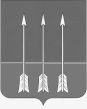 Администрация закрытого  административно-территориальногообразования  Озерный  Тверской  областиП О С Т А Н О В Л Е Н И Е11.01.2022                                                                                                           № 7О внесении изменений в Перечень должностных лиц органов местногосамоуправления  ЗАТО Озёрный, уполномоченных составлять протоколы об административных правонарушениях, предусмотренных Законом Тверской области от 14 июля 2003 года № 46-ЗО  «Об административных правонарушениях»В соответствии с Законом Тверской области от 06.10.2011 № 55-ЗО «О наделении органов местного самоуправления Тверской области отдельными государственными полномочиями Тверской области по созданию административных комиссий и определению перечня должностных лиц, уполномоченных составлять протоколы об административных правонарушениях», Законом Тверской области от 14.07.2003 года №46-ЗО  «Об административных правонарушениях», Законом Тверской области от 28.12.2021 года №90-ЗО «О внесении изменений в Закон Тверской области «Об административных правонарушениях», статьей 36 Устава ЗАТО Озерный, администрация ЗАТО Озерный постановляет:1.  В Перечень должностных лиц органов местного самоуправления  ЗАТО Озёрный, уполномоченных составлять протоколы об административных правонарушениях, предусмотренных Законом Тверской области от 14 июля 2003 года № 46-ЗО  «Об административных правонарушениях», утвержденный постановлением администрации ЗАТО Озерный от 06.03.2015 года №91 «Об утверждении перечня должностных лиц органов местного самоуправления ЗАТО Озерный, уполномоченных составлять протоколы об административных правонарушениях», внести следующие изменения:1.1. В пункте 1:а) цифры «9.1» заменить цифрами «19.1»;б) цифры «25» исключить:в) цифры «28 - 32.2» заменить на «28, 29, 31.1, 32»;г) цифры «36» исключить.1.2. В пункте 2:а) цифры «26, 30, 30.1, 31, 32.1, 32.2, 36» исключить;б) фразу «45 – 50 (в отношении муниципальных маршрутов перевозок)» заменить на: «45 - 47 (в отношении муниципальных маршрутов перевозок), 49 - 50 (в отношении муниципальных маршрутов перевозок)»;в) цифры «54.1 – 56.4» заменить на «54.1 – 56,  56,4»;г) цифры «56.8» исключить.1.3. В пункте 5:а) цифры «26» исключить;б) после цифры «27» дополнить цифры «35»;в) цифры «41» исключить.1.4. В пункте 6:а) после цифр «21» добавить фразу «(в отношении объектов, расположенных в общественных местах и в нежилых зданиях, строениях, сооружениях)»;б) цифры «31» исключить.1.5. В пункте 11 фразу «Заместитель главы администрации ЗАТО Озерный по общественной и экономической безопасности» заменить на «Первый заместитель главы администрации ЗАТО Озерный».2. Контроль за исполнением постановления возложить на первого заместителя главы администрации ЗАТО Озерный А.Н. Комарова.3. Постановление опубликовать в газете «Дни Озерного» и разместить на сайте ЗАТО Озерный в информационно-телекоммуникационной сети «Интернет».4. Постановление вступает в силу с момента опубликования.Глава ЗАТО Озерный                                                                      Н.А. Яковлева